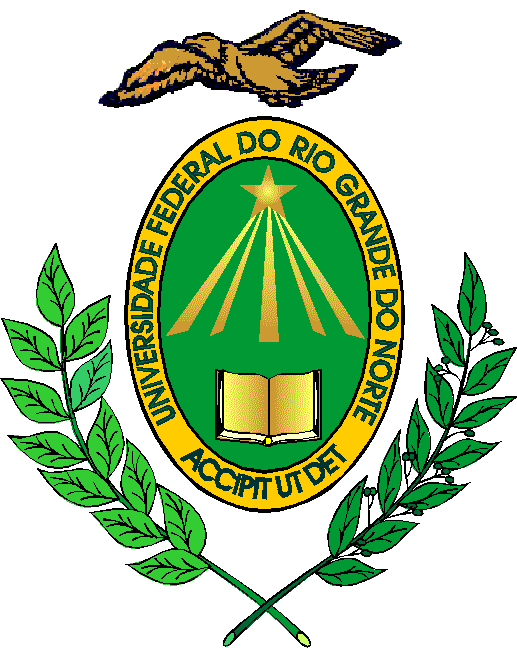 RESOLUÇÃO No 229/2016-CONSEPE, de 20 de dezembro de 2016.Aprova normas sobre regime de trabalho, atividades de docente em regime de dedicação exclusiva e distribuição de carga horária de professor do Magistério Superior.A REITORA DA UNIVERSIDADE FEDERAL DO RIO GRANDE DO NORTE faz saber que o Conselho de Ensino, Pesquisa e Extensão – CONSEPE, no uso das atribuições que lhe confere o artigo 17, inciso IV, do Estatuto da UFRN,CONSIDERANDO a necessidade de atualizar normas internas de distribuição da carga horária do professor do Magistério Superior por regime de trabalho e adequá-las à legislação em vigor,CONSIDERANDO a legislação superior acerca dos regimes de trabalho docente, a saber, Lei no 9.394, de 20 de dezembro de 1996, e posteriores alterações e a Lei nº. 12.772, de 28 de dezembro de 2012 e respectivas alterações;CONSIDERANDO as normas de gerenciamento do banco de professor-equivalente da UFRN dispostas na Resolução nº 110/2008-CONSEPE, de 10 de junho de 2008;CONSIDERANDO os Acórdãos TCU nº 2315/12-Plenário e nº 2519/2014-Plenário;CONSIDERANDO o que consta do processo no 23077.076568/2016-89,RESOLVE:Art. 1º. Aprovar normas sobre regime de trabalho, atividades de docente em regime de dedicação exclusiva e distribuição de carga horária de professor do Magistério Superior, constantes desta Resolução. CAPÍTULO IDAS DISPOSIÇÕES INICIAIS	Art. 2º. São consideradas atividades próprias do pessoal docente do Magistério Superior aquelas relacionadas:ao ensino, à pesquisa e à extensão que visem à aprendizagem, à produção, à inovação, à difusão de conhecimentos e culturas;à gestão universitária, ao assessoramento e à assistência na própria instituição; ea outras atividades previstas em legislação específica.Parágrafo único: As atividades de ensino, para fins desta Resolução, são aquelas desenvolvidas nos cursos de graduação e pós-graduação, tanto na modalidade presencial quanto à distância, com carga horária docente distribuída e aprovada pela instância competente.CAPITULO IIDOS REGIMES DE TRABALHO Seção I Da Classificação dos Regimes de TrabalhoArt. 3º. O professor do Magistério Superior será submetido a um dos seguintes regimes de trabalho:I - tempo parcial de 20 (vinte) horas semanais de trabalho;II - tempo integral de 40 (quarenta) horas semanais de trabalho, com dedicação exclusiva às atividades de ensino, pesquisa, extensão e gestão institucional.§1º. A UFRN poderá admitir, em caráter excepcional, mediante aprovação do colegiado do Departamento Acadêmico, Unidade Acadêmica Especializada ou Unidade de Ensino, e pelo Conselho de Ensino, Pesquisa e Extensão-CONSEPE, ouvida a Comissão Permanente de Desenvolvimento Institucional – CPDI, a adoção do regime de 40 (quarenta) horas semanais de trabalho, em tempo integral, observando 2 (dois) turnos diários completos, sem dedicação exclusiva, para áreas com características específicas. §2º. Os docentes em regime de 20 (vinte) horas poderão ser temporariamente vinculados ao regime de 40 (quarenta) horas, sem dedicação exclusiva, após verificação de inexistência de acúmulo de cargos e da existência de recursos orçamentários e financeiros para as despesas decorrentes da alteração do regime, considerando-se o caráter especial da atribuição do regime de 40 (quarenta) horas sem dedicação exclusiva, conforme disposto no § 1o, nas seguintes hipóteses:I - ocupação de cargo de direção, função gratificada ou função de coordenação de cursos; ouII - participação em outras ações de interesse institucional definidas pelo CONSEPE.§3º. Após encerrado o período de ocupação do cargo ou concluídas as ações referidas nos itens I e II, o docente designado para exercê-las retornará automaticamente para o regime de tempo parcial de 20 (vinte) horas semanais de trabalho, ocupado antes da designação. Seção IIDa Alteração de Regime de TrabalhoArt. 4º A alteração de regime de trabalho poderá ser requerida pelo professor do Magistério Superior mediante aprovação de plano de trabalho que a justifique pelo plenário do Departamento ou pelo Conselho da Unidade Acadêmica Especializada.§1º. Os pedidos de alteração de regime de trabalho serão analisados pelo CONSEPE, ouvida a Comissão Permanente de Desenvolvimento Institucional (CPDI).§2º. É vedada a mudança de regime de trabalho aos docentes nas seguintes situações:I - durante período de afastamento para qualificação;II - em cumprimento de prazo igual ao período de afastamento anteriormente concedido para qualificação, sem prejuízo de vencimentos; ouIII - que esteja há 5 (cinco) anos ou menos de adquirir o direito à aposentadoria, em qualquer das modalidades previstas na legislação em vigor, no caso de mudança para regime de trabalho de dedicação exclusiva.Art. 5º A solicitação de alteração de regime de trabalho com ampliação de carga horária e dedicação exclusiva deverá ser instruída com os seguintes documentos:I - relatório das atividades de ensino, pesquisa, extensão e gestão acadêmica dos últimos 2 (dois) anos no atual regime de trabalho;II - plano de trabalho docente com as atividades de ensino e/ou pesquisa e/ou extensão e/ou gestão acadêmica que justifiquem a mudança de regime de trabalho;III - declaração de acumulação de cargos, empregos e funções públicas; e IV - justificativas para reconhecimento da área como possuidora de características específicas, quando se tratar de mudança de regime para quarenta horas sem dedicação exclusiva.Parágrafo único. Os docentes em estágio probatório, para fins do disposto no inciso I deste artigo, deverão apresentar relatório das atividades de ensino, pesquisa, extensão e gestão acadêmica referente ao tempo de atuação no atual regime de trabalho.Art. 6º. A solicitação de redução de regime de trabalho docente de 40 horas, com ou sem dedicação exclusiva, para tempo parcial de vinte (20) horas semanais deverá ser instruída com plano de trabalho para o novo regime e justificativa para a alteração.Parágrafo único: A redução de regime de trabalho para 20 horas não implicará contratação de professor substituto para a unidade acadêmica.CAPITULO IIIDAS ATIVIDADES DO DOCENTE NO REGIME DE DEDICAÇÃO EXCLUSIVAArt. 7º. O regime de 40 (quarenta) horas com dedicação exclusiva implica o impedimento do exercício de outra atividade remunerada com qualquer outro cargo, emprego, função ou atividade autônoma, com ou sem vínculo, em entidades públicas ou privadas, ressalvadas as hipóteses específicas constantes nos artigos 8º e 9º desta Resolução e da legislação pertinente.Art. 8º. Consoante previsão contida no art. 20, §4º, da Lei 12.772/12, o professor em regime de dedicação exclusiva, desde que não investido em cargo em comissão ou função de confiança, poderá: I - participar dos órgãos de direção de fundação de apoio de que trata a Lei no 8.958, de 20 de dezembro de 1994, de acordo com as regras estabelecidas no Regimento Geral da UFRN, observado o cumprimento de sua jornada de trabalho e vedada a percepção de remuneração paga pela fundação de apoio; e      II - ocupar cargo de dirigente máximo de fundação de apoio de que trata a Lei no 8.958, de 20 de dezembro de 1994, mediante deliberação do CONSAD.Art. 9º. Consoante artigo 21 da Lei 12.772/12, ao docente em exercício no regime de trabalho com dedicação exclusiva será permitida a percepção de:I - remuneração de cargos de direção ou funções de confiança;II - retribuição por participação em comissões julgadoras ou verificadoras relacionadas ao ensino, pesquisa ou extensão, quando for o caso;III - bolsas de ensino, pesquisa, extensão ou de estímulo à inovação pagas por agências oficiais de fomento, pela Universidade, pela Fundação de Apoio à Universidade ou por organismo internacional amparada por ato, tratado ou convenção internacional;IV - bolsa pelo desempenho de atividades de formação de professores da educação básica, no âmbito da Universidade Aberta do Brasil ou de outros programas oficiais de formação de professores;V - bolsa para qualificação docente, paga por agências oficiais de fomento ou organismos nacionais e internacionais congêneres;VI - direitos autorais ou direitos de propriedade intelectual, nos termos da legislação própria, e ganhos econômicos resultantes de projetos de inovação tecnológica, nos termos do art. 13 da Lei no 10.973, de 2 de dezembro de 2004;VII - outras hipóteses de bolsas, nos termos da Resolução nº 137/2016-CONSEPE, de 6 de setembro de 2016;VIII - retribuição pecuniária, na forma de pro labore ou cachê pago diretamente ao docente por outra instituição, pela participação esporádica em palestras, conferências, atividades artísticas e culturais relacionadas à área de atuação do docente; IX - Gratificação por Encargo de Curso ou Concurso, de que trata o art. 76-A da Lei no 8.112, de 1990;X - Função Comissionada de Coordenação de Curso - FCC, de que trata o art. 7º da Lei nº 12.677, de 25 de junho de 2012;XI - retribuição pecuniária, em caráter eventual, por trabalho prestado no âmbito de projetos institucionais de ensino, pesquisa e extensão, com a colaboração da Fundação de Apoio, na forma da Lei nº 8.958, de 20 de dezembro de 1994; eXII - retribuição pecuniária por colaboração esporádica de natureza científica ou tecnológica em assuntos de especialidade do docente, inclusive em polos de inovação tecnológica, devidamente autorizada na forma de regulamentação do Conselho de Ensino, Pesquisa e Extensão.§1º. Considera-se esporádica a participação remunerada nas atividades descritas no inciso VII deste artigo, autorizada pela UFRN, que, no total, não exceda trinta (30) horas anuais.§2º. A participação nas atividades descritas nos incisos XI e XII deste artigo exige a observância das seguintes diretrizes: I - proporcionar retorno à instituição na linha de intercâmbios culturais, técnicos e científicos ou de propagação construtiva do nome e da competência da UFRN; II - não prejudicar os encargos administrativos e acadêmicos da unidade em que o docente esteja lotado, respeitando-se a carga horária mínima de ensino prevista no artigo 10 desta Resolução;III - não exceder, computadas isoladamente ou em conjunto, a 8 (oito) horas semanais ou a 416 (quatrocentas e dezesseis) horas anuais;§3º. A carga horária destinada às atividades previstas nos incisos VIII, XI e XII será registrada no SIGRH e evidenciada no Plano Individual de Trabalho Docente (PID).§4º. O pagamento da retribuição pecuniária a docente referente à remuneração das atividades previstas no inciso XI será divulgada no sítio da Fundação de Apoio (art. 4º-A, da Lei nº 8.958/94).§5º. Os limites, condições de pagamento e valores das bolsas e retribuições pecuniárias pagas pela Universidade ou Fundação de Apoio serão definidos em Resoluções específicas.CAPÍTULO IVDA DISTRIBUIÇÃO DA CARGA HORÁRIA Art. 10. De acordo com o regime de trabalho, a carga horária em horas-aula a ser integralizada corresponde ao:I - mínimo de 8 (oito) e máximo de 12 (doze) horas-aula semanais para o regime de 20 (vinte) horas, em cada período letivo regular;II - mínimo de 8 (oito) e máximo de 20 (vinte) horas-aula semanais para o regime de 40 (quarenta) horas, com ou sem dedicação exclusiva, em cada período letivo regular.§1º O total de horas-aula semanais de ensino de que trata este artigo compreende as horas despendidas efetivamente em aulas, sem remuneração adicional, do ensino de graduação e de pós-graduação stricto sensu e residências em saúde, conforme as definições dos componentes curriculares constantes dos seus respectivos regulamentos.§2º Da carga horária referida neste artigo serão destinadas, obrigatoriamente, 4 (quatro) horas-aula semanais ao ensino da graduação. Art. 11. A integralização da carga horária docente, independentemente do regime de trabalho, deverá ser preenchida com atividades de ensino, mensurada por horas/aula conforme estabelecido no artigo 10 desta Resolução, e com outras atividades de ensino, atividades de pesquisa e/ou extensão e/ou gestão institucional, devidamente aprovadas pelas unidades de lotação. Parágrafo único. O docente no regime de 40 (quarenta) horas, com ou sem dedicação exclusiva, que não integralizar sua carga horária com outras atividades de ensino ou de pesquisa ou extensão ou gestão institucional, além de observar as disposições contidas no artigo 10 desta Resolução, deverá cumprir o mínimo de 12 (doze) horas-aula semanais até o limite de 20 (vinte) horas-aula semanais. Art. 12. A carga horária do docente, independentemente do regime de trabalho, poderá ser distribuída em quaisquer dos três turnos, se assim exigirem as necessidades do ensino, da pesquisa e da extensão, ou em horário especial, quando se tratar de órgãos cujas atividades incluam domingos e feriados. §1º. O docente não é obrigado a assumir carga horária em mais de dois turnos diferentes em um mesmo dia.§2º. O cumprimento da carga horária didática independe da realização de outras atividades docentes.Art. 13. Aos professores do Magistério Superior investidos em cargos de Direção – CD, é facultado o cumprimento de carga horária de ensino (art. 19, §1º, Lei 8.112/90 c/c art. 3º do Decreto 2.668/98).Art. 14. Os professores do Magistério Superior investidos em cargo de diretoria de unidades acadêmicas especializadas ou equivalente, de chefe de departamento e de coordenador de curso de graduação e de programa de pós-graduação poderão ser dispensados, total ou parcialmente, da carga horária de ensino, se tal função demandar o regime integral de dedicação ao serviço (art. 19, §1º, Lei 8.112/90 c/c art. 3º do Decreto 2.668/98).§1º. Em caso de dispensa total ou parcial de carga horária de ensino não haverá a concessão de professor substituto para o exercício das atividades de ensino. §2º. Caso a dispensa de carga horária de ensino para os níveis de diretoria de unidades acadêmicas especializadas ou equivalente, de chefia departamental e coordenação de curso de graduação e de programa de pós-graduação seja solicitada de forma integral, deverá ser deferida por período determinado e deliberada pelo respectivo plenário. CAPÍTULO VDO REGISTRO E ACOMPANHAMENTO DAS ATIVIDADES DOCENTESArt. 15. Antes do início de cada período letivo, a Chefia do Departamento ou a Direção da Unidade Acadêmica Especializada deve distribuir a carga horária de ensino de cada professor do Magistério Superior, observando as demandas das coordenações de curso e os limites previstos no artigo 10, incisos I e II desta Resolução.Art. 16. A carga horária de ensino do professor do Magistério Superior, bem como as demais atividades de ensino, pesquisa, extensão e gestão institucional devem ser registradas no Plano Individual de Trabalho Docente (PID) que se encontra disponível para preenchimento no Sistema Integrado de Gestão de Atividades Acadêmicas – SIGAA.§1º. Os Planos Individuais de Trabalho Docente devem ser orientados pelos objetivos institucionais, conforme os Projetos Pedagógicos dos Cursos, os Planos Trienais dos Departamentos e Quadrienais das Unidades Acadêmicas e o Plano de Desenvolvimento Institucional – PDI.§2º. O Plano Individual de Trabalho Docente deve ser submetido à aprovação pelo plenário do Departamento ou da Unidade Acadêmica Especializada.§3º. Os Planos Individuais de Trabalho Docente (PID) devem estar acessíveis à comunidade universitária, servindo de referência para acompanhamento e avaliação do professor do Magistério Superior.§4º. O PID e Relatório Individual Docente (RID) dos dois semestres anteriores servirá como base para a Chefia de Departamento ou Unidades Acadêmicas Especializadas, aprovado em suas respectivas plenárias, distribuir a carga horária de ensino dos docentes para o semestre seguinte.Art. 17. Nas situações extraordinárias em que fique impossibilitada a distribuição de componentes curriculares pela Chefia de Departamento Acadêmico ou da Direção da Unidade Acadêmica Especializada, deverá a mesma encaminhar justificativa motivada à PROGESP para a devida análise e registro no PID e RID. Parágrafo único. Os docentes impossibilitados de atender a carga horária mínima de aulas prevista no artigo 10 desta Resolução, em decorrência de situação especificada no caput, não poderão ser responsabilizados por descumprimento de obrigações inerentes ao respectivo regime de trabalho.Art. 18. A adequada aplicação do disposto nos artigos 4º e 10, em conformidade com as demandas dos cursos de graduação e de pós-graduação e de outros projetos institucionais, será de responsabilidade da Chefia de Departamento Acadêmico ou da Direção da Unidade Acadêmica Especializada.Parágrafo único. A Pró-Reitoria de Gestão de Pessoas (PROGESP), após a análise dos relatórios semestrais registrados no Sistema Integrado de Gestão de Atividades Acadêmicas – SIGAA, pelos Departamentos Acadêmicos ou Unidades Acadêmicas Especializadas, encaminhará as providências administrativas previstas nos regulamentos superiores e internos para corrigir as distorções encontradas, a fim de adequá-las para o período letivo seguinte. CAPÍTULO VIDAS DISPOSIÇÕES FINAISArt. 19. Os casos não justificados e os em desacordo com esta Resolução deverão ser apurados nos termos da legislação em vigor e do Regimento Geral da UFRN.Art. 20. Os casos omissos nessa Resolução serão discutidos pela CPDI e resolvidos pelo Conselho de Ensino, Pesquisa e Extensão - CONSEPE.Art. 21. Fica revogada a Resolução nº 250/2009-CONSEPE, de 29 de dezembro de 2009, e demais disposições em contrário. Reitoria, em Natal, 20 de dezembro de 2016.ÂNGELA MARIA PAIVA CRUZReitora